Скотоводство. Крупный рогатый скотДругакова, В. А. Прикладные аспекты применения информационных систем в молочном скотоводстве / В. А. Другакова, А. И. Портной // Животноводство и ветеринарная медицина. – 2019. – № 1. – С. 57–60.Разведение и племенное делоАнисимова, Е. И. Оценка линий и быков-производителей симментальской породы по продуктивности дочерей / Е. И. Анисимова, П. С. Катмаков // Вестн. Ульяновской гос. с.-х. акад. – 2019. – № 1 (45). – С. 80–85.Бахарев, А. А. Промышленное скрещивание мясных пород скота в Северном Зауралье / А. А. Бахарев, К. А. Фоминцев, К. Н. Григорьев // Известия Санкт-Петербургского гос. аграр. ун-та. – 2019. – № 4. – С. 129–133.Генетический полиморфизм голштинских быков ОАО "Красноярскагроплем" на основе микросателлитных маркеров ДНК / Я. А. Хабибрахманова [и др.] // Вестн. Красноярского гос. аграр. ун-та. – 2019. – № 3. – С. 135–140.Иванова, И. П. Применение селекционно-генетических параметров в племенной работе с молочным скотом / И. П. Иванова, И. В. Троценко // Вестн. Красноярского гос. аграр. ун-та. – 2019. – № 3. – С. 65–70.Кудрин, А. Г. Селекция черно-пестрого скота на продуктивное долголетие / А. Г. Кудрин, О. Л. Соколова // Молочнохоз. вестн. – 2019. – № 1. – С. 18–26.Максимова, Л. Р. Разведение по линиям в молочном скотоводстве Карелии / Л. Р. Максимова, Л. П. Шульга // Известия Санкт-Петербургского гос. аграр. ун-та. – 2019. – № 4. – С. 113–119.Оценка действия гонадотропинов на коров-доноров при трансплантации зигот / Б. В. Гаврилов [и др.] // Известия Оренбургского гос. аграр. ун-та. – 2019. – № 1. – С. 175–178.Панин, В. А. Особенности использования симментальской породы и её помесей для повышения показателей молочной продуктивности, продуктивных качеств потомства и создания стада помесных животных / В. А. Панин, Н. В. Старцева // Известия Оренбургского гос. аграр. ун-та. – 2019. – № 1. – С. 153–157. Панфилова, Г. И. Динамика роста и развития чистопородных и помесных тёлок красной степной породы / Г. И. Панфилова // Известия Оренбургского гос. аграр. ун-та. – 2019. – № 1. – С. 151–153.Полиморфные варианты генов, ассоциированные со свойствами молока крупного рогатого скота / Е. Н. Воронина [и др.] // Вестн. АПК Ставрополья. – 2018. – № 4. – С. 59–64.Самусенко, Л. Д. Оценка показателей спермопродукции быков-производителей с разным уровнем биоэлектрического потенциала биологически активных центров и в разные сезоны года / Л. Д. Самусенко, А. В. Мамаев, К. В. Коновалов // Вестн. Красноярского гос. аграр. ун-та. – 2019. – № 2. – С. 70–76.Создание эколого-генетической группы быков-производителей с учётом фенотипических и ген-маркерных ресурсов в популяции герефордов Ставрополья / Н. П. Герасимов [и др.] // Животноводство и кормопроизводство. – 2019. – Т. 102, № 1. – С. 96–104.Улимбашев, Р. А. Убойные качества абердин-ангусского и бурого швицкого скота при чистопородном разведении и скрещивании / Р. А. Улимбашева // Животноводство и кормопроизводство. – 2019. – Т. 102, № 1. – С. 129–135.Хайнацкий, В. Ю. Собственная продуктивность как критерий оценки племенной ценности быков в мясном скотоводстве / В. Ю. Хайнацкий // Животноводство и кормопроизводство. – 2019. – Т. 102, № 1. – С. 112–120.Чинаров, В. И. Потенциал племенного молочного скотоводства / В. И. Чинаров // Молочная пром-сть. – 2018. – № 11. – С. 69–71. Шабунин, С. В. Ветеринарно-технологические аспекты сохранения репродуктивного и продуктивного потенциала молочного скота / С. В. Шабунин, А. Г. Нежданов, К. А. Лободин // Молочная пром-сть. – 2018. – № 11. – С. 65–68. Шевхужев, А. Ф. Породные отличия в продуктивном долголетии и пожизненной продуктивности коров / А. Ф. Шевхужев, Н. Д. Виноградова, М. Б. Улимбашев // Известия Санкт-Петербургского гос. аграр. ун-та. – 2019. – № 4. – С. 119–123.Юдин, В. М. Роль родственного подбора в совершенствовании продуктивных и наследственных качеств крупного рогатого скота / В. М. Юдин // Вестн. Ижевской гос. с.-х. акад. – 2019. – № 1. – С. 50–56.Кормление и содержание животныхАнализ состояния здоровья, молочной продуктивности и воспроизводства коров при использовании в рационах кормовой добавки на основе хвои / Т. В. Новикова [и др.] // Молочнохоз. вестн. – 2019. – № 1. – С. 27–39.Адаптация импортного крупного рогатого скота в условиях Центрального федерального округа РФ / А. В. Востроилов [и др.] // Вестн. Мичуринского гос. аграр. ун-та. – 2019. – № 1. – С. 75–77.Адаптивные технологии кормления лактирующих коров / С. Ю. Агапов [и др.] // Вестн. Мичуринского гос. аграр. ун-та. – 2019. – № 1. – С. 112–114.Алексеева, Е. А. Алгоритм моделирования оптимальных вариантов ремонта стада молочных пород крупного рогатого скота / Е. А. Алексеева, Е. В. Четвертакова // Вестн. Красноярского гос. аграр. ун-та. – 2019. – № 3. – С. 71–78.Бакаева, Л. Н. Динамика качества молозива у коров в зависимости от времени первого доения после отела / Л. Н. Бакаева, С. В. Карамаев, А. С. Карамаева // Известия Самарской гос. с.-х. акад. – 2019. – № 1. – С. 102–107.Бегиев, С. Ж. Модификация технологии кормления для повышения молочной продуктивности и качества молока коров голштинской породы черно-пестрой масти / С. Ж. Бегиев, И. А. Биттиров, Р. Б. Темираев // Известия Горского гос. аграр. ун-та. – 2019. – Т. 56, № 1. – С. 69–72.Булгаков, А. М. Качественный состав молока в зависимости от использования некоторых элементов технологии при его производстве у чёрно-пёстрой породы коров / А. М. Булгаков, Д. А. Булгакова, С. В. Мезенцев // Вестн. Алтайского гос. аграр. ун-та. – 2018. – № 9. – С. 99–104.Варанкина, О. И. Ecoraps. сила природы и технологий / О. И. Варанкина // Эффективное животноводство.– 2019. – № 2. – С. 39–40.Вельматов, А. П. Особенности использования коров-рекордисток при создании стад интенсивного молочного типа / А. П. Вельматов, Т. Н. Тишкина, О. В. Афонина // Вестн. Ульяновской гос. с.-х. акад. –2019. – № 1 (45). – С. 86–89.Гематологические показатели коров при использовании иммуномодулирующих препаратов / М. Х. Баймишев [и др.] // Известия Самарской гос. с.-х. акад. – 2019. – № 1. – С. 89–94.Горелик, О. В. Оценка эффективности применения резиновых матов для содержания коров / О. В. Горелик, Н. Н. Семенова // Известия Санкт-Петербургского гос. аграр. ун-та. – 2019. – № 4. – С. 133–138.Злотников, А. К. Альбит-био® - незаменимый препарат для молочных коров и телят / А. К. Злотников, Л. И. Подобед // Эффективное животноводство.– 2019. – № 2. – С. 24–26.Исламов, Р. Р. Влияние сенажа, заготовленного с консервантами Биосиб и Силостан, на состав крови и молочную продуктивность коров чёрно-пёстрой породы / Исламов Р.Р., Н. М. Губайдуллин, И. В. Миронова // Известия Оренбургского гос. аграр. ун-та. – 2019. – № 1. – С. 161–163.Исламов, Р. Р. Изменение биохимических показателей сыворотки крови коров чёрно-пёстрой породы при скармливании им консервированного сенажа / Р. Р. Исламов // Известия Оренбургского гос. аграр. ун-та. – 2019. – № 1. – С. 172–175.Использование адсорбирующих добавок в кормлении крупного рогатого скота / С. В. Чехранова [и др.] // Вестн. Мичуринского гос. аграр. ун-та. – 2019. – № 1. – С. 103–107.Использование кормовой добавки с сорбирующими свойствами в кормлении дойных коров / Е. А. Липова [и др.] // Вестн. Мичуринского гос. аграр. ун-та. – 2019. – № 1. – С. 118–121.Карамаева, А. С. Влияние сенажа с биологическими консервантами на качество молока и сыра / А. С. Карамаева, С. В. Карамаев, Н. В. Соболева // Известия Самарской гос. с.-х. акад. – 2019. – № 1. – С. 84–89.Качественные показатели стада симменталов брединского мясного типа / М. Д. Кадышева [и др.] // Известия Оренбургского гос. аграр. ун-та. – 2019. – № 1. – С. 157–161.Кибкало, Л. И. Оценка полномясности туш крупного рогатого скота / Л. И. Кибкало, Т. О. Грошевская, О. Е. Татьяничева // Вестн. Курской гос. с.-х. акад. – 2019. – № 1. – С. 70–73.Комиссаров, И. М. Применение макро- и микроэлементов, растительных адаптогенов у высокопродуктивных коров / И. М. Комиссаров, В. П. Политов // Известия Санкт-Петербургского гос. аграр. ун-та. – 2019. – № 4. – С. 144–148.Кормовая добавка КАУ-Энерджи как источник дополнительной энергии для коров // Эффективное животноводство.– 2019. – № 2. – С. 27.Лашкова, Т. Б. Влияние кормовой добавки Зигбир на динамику показателей крови у коров первой половины лактации / Т. Б. Лашкова, Г. В. Петрова // Известия Горского гос. аграр. ун-та. – 2019. – Т. 56, № 1. – С. 77–80.Лихачева, Т. Е. Влияние гаплотипа "дефицит холестерина" (hcd) на интенсивность прироста живой массы тёлок голштинской породы / Т. Е. Лихачева, М. В. Позовникова // Известия Оренбургского гос. аграр. ун-та. – 2019. – № 1. – С. 166–168.Мирошников, С. А. Влияние концентрации свинца в шерсти на межэлементное взаимодействие и молочную продуктивность голштинских коров / С. А. Мирошников, О. А. Завьялов, А. Н. Фролов // Животноводство и кормопроизводство. – 2019. – Т. 102, № 1. – С. 54–70.Мохов, Б. П. Биологические основы энергоэффективности производства молока / Б. П. Мохов // Вестн. Ульяновской гос. с.-х. акад. –2019. – № 1 (45). – С.136–142.Оценка потенциала весового роста калмыцких тёлок и помесных сверстниц с породой красный ангус первого и второго поколений / Ф. Г. Каюмов [и др.] // Животноводство и кормопроизводство. – 2019. – Т. 102, № 1. – С. 79–87.Панфилова, Г. И. Динамика роста и развития чистопородных и помесных тёлок красной степной породы / Г. И. Панфилова // Известия Оренбургского гос. аграр. ун-та. – 2019. – № 1. – С. 151–153.Перевозчиков, А. В. Влияние скармливания зерновой патоки на уровень молочной продуктивности и качество молока / А. В. Перевозчиков, С. Л. Воробьева, Г. Ю. Березкина // Известия Горского гос. аграр. ун-та. – 2019. – Т. 56, № 1. – С. 60–64.Портной, А. И. Оценка соответствия условий содержания и доения современным требованиям молочного скотоводства / А. И. Портной, В. А. Другакова // Животноводство и ветеринарная медицина. – 2019. – № 1. – С. 53–56.Программный комплекс для контроля полноценного кормления скота, а также расчета посевных площадей / Д. А. Благов [и др.] // Междунар. науч. с.-х. журн. – 2019. – № 1. – С.40–47.Рост и развитие тёлок симменталов брединского мясного типа разных генотипов / М. Д. Кадышева [и др.] // Животноводство и кормопроизводство. – 2019. – Т. 102, № 1. – С. 105–111.Руденко, О. В. Связь уровня молочной продуктивности красных горбатовских коров с их продуктивным долголетием / О. В. Руденко // Вестн. Ульяновской гос. с.-х. акад. –2019. – № 1 (45). – С.101–106.Свяженина, М. А. Иммуногенетическая характеристика черно-пестрого скота в Тюменской области / М. А. Свяженина // Вестн. Мичуринского гос. аграр. ун-та. – 2019. – № 1. – С. 84–86.Стекольников, А. А. Экологические аспекты применения минерально- кормовой добавки Хелавит для повышения качества молока коров / А. А. Стекольников, Л. Ю. Карпенко // Эффективное животноводство.– 2019. – № 2. – С. 22–23.Стенькин, Н. И. Молочная продуктивность и морфофункциональные признаки вымени первотелок бестужевской породы и их помесей с красной датской породой / Н. И. Стенькин, М. Ф. Байбиков // Вестн. Ульяновской гос. с.-х. акад. – 2019. – № 1 (45). – С.107–111.Справочные интервалы концентраций эссенциальных и токсичных элементов в шерсти мясного скота / С. А. Мирошников [и др.] // Животноводство и кормопроизводство. – 2019. – Т. 102, № 1. – С. 31–39.Турлюн, В. И. Изучение особенностей пищевого поведения коров с применением системы Rumiwatch / В. И. Турлюн, М. А. Молчанова // Известия Горского гос. аграр. ун-та. – 2019. – Т. 56, № 1. – С. 114–120.Улимбашев, М. Б. Адаптивные особенности красно-пёстрого скота на юге России / М. Б. Улимбашев, Ф. Х. Канкулова // Животноводство и кормопроизводство. – 2019. – Т. 102, № 1. – С. 121–128.Фархутдинова, А. Р. Использование пробиотического препарата "Байкал ЭМ 1" в рационах коров и его влияние на процессы пищеварения, воспроизводительную способность и их молочную продуктивность / А. Р. Фархутдинова // Вестн. Ульяновской гос. с.-х. акад. – 2019. – № 1 (45). – С. 122–126.Часовщикова, М. А. Молочная продуктивность и продолжительность хозяйственного использования коров черно-пестрой породы / М. А. Часовщикова // Известия Санкт-Петербургского гос. аграр. ун-та. – 2019. – № 4. – С. 109–113.Чупшева, Н. Ю. Продуктивное долголетие черно-пестрого скота в зависимости от некоторых генетических факторов / Н. Ю. Чупшева // Вестн. Бурятской гос. с.-х. акад. им. В.Р. Филиппова. – 2019. – № 1. – С. 68–76.Шарвадзе, Р. Л. Использование кормовой добавки "Экостимул-2" в рационе лактирующих коров / Р. Л. Шарвадзе, К. Р. Бабухадия, Е. М. Гайдукова // Дальневосточный аграр. вестн. – 2019. – № 1. – С. 46–53.Ярован, Н. И. Использование лопуха войлочного для поддержания минерального и антиоксидантного статусов у коров в условиях промышленного комплекса / Н. И. Ярован, В. В. Власов // Вестн. аграр. науки. – 2018. – № 6. – С. 35–40.Выращивание молоднякаВесовой рост молодняка казахской белоголовой породы разных генотипов / Е. Г. Насамбаев [и др.]// Животноводство и кормопроизводство. – 2019. – Т. 102, № 1. – С. 88–95.Влияние кратности выпойки на динамику живой массы телят / И. А. Пономарченко [и др.] // Вестн. Мичуринского гос. аграр. ун-та. – 2019. – № 1. – С. 115–117.Гематологические показатели и антирадикальная защита организма откармливаемых бычков при детоксикации тяжелых металлов / В. Р. Каиров, [и др.]// Известия Горского гос. аграр. ун-та. – 2019. – Т. 56, № 1. – С. 97–102.Годжиев, Р. С. Формирование мясной продуктивности молодняка крупного рогатого скота при использовании разных условий кормления / Р. С. Годжиев, О. К. Гогаев, Г. С. Тукфатулин // Известия Горского гос. аграр. ун-та. – 2019. – Т. 56, № 1. – С. 86–91.Дьяков, М. В. Сравнительная оценка роста и мясной продуктивности бычков и телочек голштинизированного черно-пестрого скота / М. В. Дьяков, А. С. Горелик // Известия Санкт-Петербургского гос. аграр. ун-та. – 2019. – № 4. – С. 124–128.Иванова, И. П. Особенности роста и развития молодняка мясного направления продуктивности в зависимости от генотипа / И. П. Иванова // Вестн. Омского гос. аграр. ун-та. – 2018. – № 4. – С. 36–41.Ли, А. Э. Ферментный состав крови и его взаимосвязь с живой массой у молодняка абердин-ангусской породы / А. Э. Ли, М. А. Дерхо // Известия Оренбургского гос. аграр. ун-та. – 2019. – № 1. – С. 168–172.Мурленков, Н. В. Интенсивность роста молодняка крупного рогатого скота при включении про- и пребиотических препаратов / Н. В. Мурленков, В. М. Руколь // Вестн. Красноярского гос. аграр ун-та. – 2019. – № 2. – С. 199–205.Производство говядины при интенсивном доращивании бычков молочных и мясных пород / В. Н. Приступа [и др.] // Известия Горского гос. аграр. ун-та. – 2019. – Т. 56, № 1. – С. 54–60.Руколь, В. М. Влияние комплексной химической декорнуации на некоторые показатели биохимического статуса у телят / В. М. Руколь // Вестн. Ульяновской гос. с.-х. акад. – 2019. – № 1 (45). – С.75–79.Способ сокращения потерь мясной продукции у бычков при транспортных и предубойных стрессах / В. Н. Никулин [и др.] // Известия Оренбургского гос. аграр. ун-та. – 2019. – № 1. – С. 179–181.Тагиров, Х. Х. Сравнительный анализ роста молодняка казахской белоголовой и абердин-ангусской пород при введении комплексной добавки Биодарин / Х. Х. Тагиров, Н. В. Гизатова, Э. А. Латыпова // Известия Оренбургского гос. аграр. ун-та. – 2019. – № 1. – С. 163–165.Улимбашев, М. Б. Возрастная динамика этологических реакций бычков разных пород / М. Б. Улимбашев, Ф. Х. Канкулова, Т. Г. Озрокова // Известия Горского гос. аграр. ун-та. – 2019. – Т. 56, № 1. – С. 73–77.Чернышкова, Е. В. Рубцовое пищеварение и продуктивность у телят при использовании сорбирующе - пробиотической добавки биопинулар / Е. В. Чернышкова, О. А. Десятов, Ю. Е. Воеводин // Вестн. Ульяновской гос. с.-х. акад. –2019. – № 1 (45). – С. 131–135.Экономическая эффективность использования рационов, содержащих высокодисперсные комплексы металлов, в кормлении бычков казахской белоголовой породы / М. Я. Курилкина [и др.] // Животноводство и кормопроизводство. – 2019. – Т. 102, № 1. – С. 22–30.Составитель: Л. М. Бабанина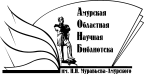 «Амурская областная научная библиотека имени Н.Н. Муравьева-АмурскогоОтдел библиографии и электронных ресурсов